Минобрнауки РоссииБузулукский гуманитарно-технологический институт (филиал) федерального государственного бюджетного образовательного учреждения высшего образования«Оренбургский государственный университет»Кафедра социальных и экономических дисциплинФондоценочных средств по дисциплине «Экономика образования»Уровень высшего образованияБАКАЛАВРИАТНаправление подготовки44.03.01 Педагогическое образование(код и наименование направления подготовки)Начальное образование (наименование направленности (профиля) образовательной программы)Тип образовательной программыПрограмма академического бакалавриатаКвалификацияБакалаврФорма обученияЗаочнаяГод набора 2018Фонд оценочных средств предназначен для контроля знаний обучающихся направления подготовки 44.03.01 Педагогическое образование по дисциплине «Экономика образования»Фонд оценочных средств рассмотрен и утвержден на заседании кафедры социальных и экономических дисциплин	__________________________наименование кафедрыпротокол № ________от "___" __________ 2018г.Первый заместитель директора по УР                                          Е.В. Фролова                                                                                                                     подпись                        расшифровка подписиИсполнители:доцент                                                                                                       Н.В. Бутримова	                                         должность                                         подпись                        расшифровка подписи                                         должность                                         подпись                        расшифровка подписиРаздел 1 - Перечень компетенций, с указанием этапов их формирования в процессе освоения дисциплиныРаздел 2 Типовые контрольные задания и иные материалы, необходимые для оценки планируемых результатов обучения по дисциплине (оценочные средства). Блок А  - Оценочные средства для диагностирования сформированности уровня  компетенций – «знать»А.0 Фонд тестовых заданий по дисциплине 1 раздел    Система образования: характеристика и управление1.1 В перечне элементов системы образования РФ один назван неверно:а) система образовательных программ и государственных образовательных стандартов;б) сеть реализующих образовательных учреждений;в) система оплаты труда работников образования;г) система органов управления образованием.1.2 Федеральные государственные образовательные стандарты не определяют:а)порядок комплектования образовательных учреждений педагогическим и вспомогательным персоналом;б) объем обязательной учебной нагрузки учащихся;в) требования к уровню подготовки обучающихся;г) обязательный минимум образовательных программ.1.3 К какой организационно-правовой форме относится большинство образовательных учреждений в Российской Федерации:а) государственной;б) муниципальной;в) негосударственной;г) правильного ответа нет.1.4  Профессиональное образование не получают ва) общеобразовательной школе;б) лицее;в) колледже;г) вузе.1.5 Какую продукцию создают и предоставляют обществу работники образовательных учреждений?а) квалифицированную рабочую силу;б) знания;в) образовательные услуги;г) все ответа верны.1.6 Какие из средств труда, используемые преподавателями в производственной деятельности, играют определяющую роль?а) здания и оборудование;б) технические средства обучения;в) другие вещественные средства труда;г) интеллект и компетенции. 1.7 По мнению экспертов ООН, уровень благосостояния лучше всего выражается с помощью индекса развития человеческого потенциала, который определяется критериями, один из которых указан ошибочно:а) средняя продолжительность жизни;б) уровень образования;в) количество детей в семье;г) доходы на душу населения.1.8 Научные основы экономики образования заложены:а) А. Смитом;б) Г. Беккером и Т. Шульцем;в) С.Г. Струмилиным;г) В.И. Марцинкевичем.1.9 Основу и текущего, и долгосрочного планирования социально-экономического развития образовательного учреждения составляют:а) Доктрина развития образования РФ;б) компетентностный подход;в) государственные образовательные стандарты;г) нормативы финансирования в расчете на одного обучающегося.1.10 Повышение эффективности управления образовательным учреждением преимущественно связано:а) с увеличением сметного финансирования;б) с улучшением качества жизни;в) с внедрением подходов менеджмента в управление образовательным учреждением;г) с постоянной модификацией содержания Закона РФ «Об образовании».1.11 Какой особенностью, отличающей его от других отраслей, обладает образование как отрасль народного хозяйства?а) в основном занимается производством услуг;б) занимается производством экономических благ;в) готовит сама для себя кадры;г) все выше перечисленное.1.12 Какая из перечисленных задач не является экономической функцией государства в сфере образования?а) организация обратной связи (мониторинга) в системах управления образованием;б)необходимость прогнозирования развития сферы образования, ее масштабов и структуры;в) определение объема и структуры бюджетного финансирования сферы образования;г) реклама образовательных услуг.1.13 Руководитель образовательного учреждения должен знать (несколько вариантов ответа):а) основы ведения бухгалтерского учета и отчетностиб) Уголовный кодекс РФв) основные положения психологии и социологии управления;г) современные нормы этики и эстетики1.14 В зависимости от системного уровня выделяют следующие типы управления в образовании:а) стратегическое управление образованием и управление процессами;б) управление процессами и управление структурными преобразованиями;в) управление структурными преобразованиями и управление ресурсами;г)управление ресурсами, управление персоналом, управление структурными преобразованиями, управление процессами, стратегическое управление образованием.1.15 Кто впервые в отечественных исследованиях предложил рассчитывать приращение национального дохода за счет образовательного фактора:а) Д.И. Менделеев;б) В.А. Жамин;в) С.Г. Струмилин;г) С.А. Беляков.1.16 Что означает хозяйственный механизм в образовании:а) способ хозяйствования, совокупность форм, методов и инструментов управления экономикой;б) система, включающая десятки и сотни тысяч предприятий, множество отраслей, где работают миллионы людей;в) способ организации и функционирования экономической жизни деятельности страны, отрасли, предприятия, учебного заведения;г) все ответы верны.1.17 К чистым общественным благам не относится…
а) законотворчество;
б) национальная оборона;
в) второе высшее образование;
г) начальное образование.1.18 Образование – это:а) деятельность, по оказанию образовательных услуг;б) однозначное понятие;в) то же, что и человеческий капитал;г) сложное многозначное понятие.1.19 Образовательная услуга – это:а) материальное благо;б) нематериальное благо личного пользования;в) нематериальное благо общественного пользования;г) верно все перечисленное.1.20 Особенность экономики образования как отрасли заключается в том, что:а) труд работников образования оплачивается выше, чем в целом по национальной экономике;б) специализируется на воспроизводстве квалифицированных кадров;в) она готовит специалистов только для своей отрасли;г) не требует специалистов высокой квалификации.1.21 Экономика образования как наука изучает:а) отношения воспроизводства услуг в сфере образования;б) методики преподавания разных дисциплин;в) лучшие педагогические практики;г) отношения собственности в отрасли образования.1.22 Наука экономика образования относится к:а) межотраслевым экономическим наукам;б) историческим наукам;в) разделу экономической теории;г) отраслевым экономическим наукам.1.23 Проблемами эффективности образования занималсяа) К.Д. Ушинский;б) С.Г. Струмилин;в) Д.И. Менделеев;г) М.И. Скаржинский.1.24 Есть мнение, что к изучению образования необходимо применять:а) интеграционный подход;б) экономический подход;в) педагогический подход;г) исторический подход.1.25 Наука экономика образования должна рассматривать проблемы наа) микроуровне;б) макроуровне;в) микро- и макроуровне;г) мезоуровне.1.26 К основным общемировым тенденциям развития образования относят:а) распространение неформального и опережающего образования;б) распространение индивидуализированного и непрерывного образования;в) распространение системы дистанционного образования;г) распространение неформального, индивидуализированного и непрерывного образования.1.27 Важной проблемой экономики образования является:а) финансирование;б) отсутствие квалифицированных кадров;в) разумное сочетание свободного рынка образовательных услуг и механизма государственного регулирования;г) непроработанность законодательных норма с сфере образования1. 28 Экономика образования как наука занимается:а) изучением особенностей хозяйственных отношений в образовании;б) исследованием структуры и содержания ЗУН;в) выявлением действия экономических законов и категорий в сфере обучения;г) научным обоснованием подготовки кадров высшей квалификации для экономики страны.1.29  Каковы основные тенденции российского образования нового столетия:а) глобализация и универсализация;б) рост рождаемости и продолжительности жизни;в) ускорение исторического времени и инновационный путь развития;г) информатизация образования, качественное образование для всех;д) рост интеллектуального потенциала, становление гражданского общества.1.30 Определите основные цели Национальной доктрины образования:а) реализация конституционного права на бесплатное образование, сохранение единого образовательного пространства России;б) непрерывное образование, бесплатное образование, доступное образование, государственная поддержка;в) светский характер образования, элитарность высшего образования,г) личностно-ориентированное обучение, историческая преемственность поколений, платное высшее образование;д) историческая преемственность поколений, воспитание патриотов России, непрерывность образования, индивидуализация и личностно - ориентированное обучение, подготовка высокообразованных специалистов.1.31 Какие приоритеты образовательной политики содержатся в Концепции модернизации российского образования:а) роль российского образования, основные этапы и меры реализации;б) обеспечение государственных гарантий доступности качественного образования, введение ЕГЭ с целью повышения объективности и равных возможностей;в) обеспечение равного доступа молодых людей к образованию, выявление и поддержка одаренных детей и молодежи, создание механизма устойчивого развития образования на основе частных инвестиций;г) введение ЕГЭ и ГИФО с целью повышения объективности и равных возможностей, приоритеты образовательной политики , этапы и меры реализации национальных программ.1.32 Какие виды профессионального образования приняты в России:а) начальное, среднее, высшее;б) подготовка специалистов, повышение квалификации, переподготовка специалистов;в) среднее, высшее и послевузовское.1.33 Каковы основные формы обучения в России:а) очная, очно-заочная, дистанционная, экстернат, семейная.б) очная, вечерняя, заочная, экстернат;в) дневная, вечерняя, заочная;г) формы в Законе не определены.1.34 Какие формы собственности могут быть у образовательных учреждений:а) муниципальная и негосударственная;б) федеральная, региональная, муниципальная, общественная;в) государственная, муниципальная, негосударственная;г) частная, общественная, религиозная, муниципальная;д) государственная и негосударственная.1.35 Какие типы образовательных учреждений характерны для высшего образования:а) институт, школа бизнеса, университет;б) высшая школа, институт, академия, университет;в) научный центр, академия, школа бизнеса;г) институт, академия, колледж1. 36 Какой экономист не занимался экономикой образования:а) Уилбур Бруковерб) Роберт Марзанов) Майкл Руттерг) Джозеф Стиглиц1.37 Законодательные основы функционирования сферы образования России:а) Конституцией Российской Федерации;б) Законом Российской Федерации „Об образовании―;в) Гражданским кодексом Российской Федерации;г) другими законодательными и нормативными актами;д) все верно1.38 Одной из составляющих образовательных организаций являются следующие ресурсы: а) кадровые; б) региональные; в) общественные; г) природные. 1.39 К одному из факторов внутренней среды образовательных организаций относится : а) акционеры; б) местные органы управления образования; в) потребители образовательных услуг; г) структура образовательного учреждения. 1.40 К одному из факторов внешней среды прямого воздействия образовательных организаций относится: а) культура; б) потребители образовательных услуг; в) технология обучения; г) экономика страны. 1.41 К одному из факторов внешней среды косвенного воздействия образовательных организаций относится: а) конкуренты; б) культура; в) местные органы управления образования; г) потребители образовательных услуг.1.42 Образование - этоа)  путь достижения цели и задач обучения.б) система приобретенных в процессе обучения зун и способов мышления.в) то, к чему приходит процесс обучения, коечные следствия учебного процесса.г) упорядоченное взаимодействие педагога с учащимися, направленное на достижение поставленной цели.1.43 Учреждения получения высшего образования - этоа) колледжи, институты, университеты.б) колледжи, институты, университеты, академии.в)  институты, университеты, академии.г) лицеи, колледжи, институты, университеты, академии.1.44 Какие формы и методы управления входят в понятие хозяйственного механизма системы образования? (Выберите необходимое количество правильных ответов.)а) планирование;б) прогнозирование;в) подготовка программ развития образования;г) определение содержания образования, форм и методов обучения.1.45 Составным назначением экономики образования как учебного предмета является:а) добыча и теоретическая систематизация объективных знаний о действительности;б) выяснение экономических законов производства материальных благ;в)передача добытых научных знаний об экономических закономерностях развития образования;г) добыча и теоретическая систематизация объективных знаний о развитии образования.1.46 Особенности образования как отрасли экономики состоит в том, что:а) в сфере образования нет и не может быть производственных отношений;б) имеются не производственные, а экономические отношения;в) существуют производственные отношения, но отличаются своеобразием;г) неверно все названное.1.47 Какую функцию не выполняют региональные органы управления образованием:а) контроль за соблюдением законодательства РФ  в области образования;б) создание учебных заведений регионального уровня;в) формирование и осуществление региональной политики в сфере образования;г) установление льгот, нормативов и правил.1.48 Что из ниже перечисленного не входит в систему образования:а) совокупность преемственных образовательных программ и государственных образовательных стандартов различного уровня и направленности;б) сеть образовательных учреждений, реализующих образовательные программы;в) органы управления образованием и подведомственных им учреждений и организаций;г) администрация районов и городов.1.49 Выполняют ли следующие значение учреждения образования некоммерческого сектора:а) обеспечивают систему социальной защиты населения;б) обеспечивают систему правовой защиты населения;в) обеспечивают осуществление культурных программ;г) обеспечивают научный потенциал общества1.50 Реформирование сферы образования в развитых странах осуществляется по направлениям:а) создание условий для расширения ресурсной базы;б) совершенствование содержание образования;в) поощрение интеграционных процессов;г) верно все перечисленное.1.51 Какие вопросы являются главными вопросами экономики образования:а) что производить;б) для кого производить;в) как производить;г) 1 и 2;д) 1, 2 и 3.1.52 Максимальное  удовлетворение потребностей при ограниченных ресурсах есть:а) предмет экономики;б) объект экономики;в) метод экономики;г) особенности экономики;д) верно 1 и 2.1.53 Несохранимость образовательной услуги является проблемой для потребителей в условиях:а) постоянного спроса;б) колебания спроса на образовательные услуги;в) колебания предложения образовательных услуг;г) равновесия между спросом и предложением на образовательные услуги.1.54Эталонный уровень образования, необходимый для данного общества в определенный исторический отрезок времени, - это…а) образовательный стандарт б) образовательный цензв) учебный планг) образовательная программа1.55 Документ, определяющий содержание образования определенного уровня и направленности, - это…а) образовательная программа б) учебникв) учебный планг) адаптивная  программа1.56 В системе опережающего образования значительная часть времени учебного процесса отводится:а) для изучения новых фундаментальных знаний, процессов и технологий.б) для повышения интеллектуального потенциалав) для решения жизненных проблемг) для широкого использования методов дистанционного обучения1.57 Главными проблемами, стоявшими перед экономикой образования периода ее становления, было (несколько вариантов ответа):а) совершенствование методологии и методов планирования системы образования б) сбалансированность планов подготовки и распределения специалистов, согласно потребностям экономикив) определение общественно необходимых затрат на образованиег) экономические отношения функционируют только в отраслях материального производства1.58 Своеобразие отрасли экономики образования заключается в следующем(несколько вариантов ответа):а) уровень образования населения выступает одним из главных показателей благосостояния народа страныб) труд в области образования является самым редким видом человеческой деятельностив) это единственная отрасль, которая удовлетворяет запросы населения в образовательных услугахг) это одна из отраслей, которая осуществляет воспроизводство главной производительной силы общества – квалифицированных работников1.59 Полномочия – этоа) право на формирование механизмов оценки качества и востребованности образовательных услуг с участием потребителейб) право на модернизацию институтов образования как инструментов социального развитияв) право на создание современной системы непрерывного образованияг) право на осуществление тех или иных действий или проведение той или иной образовательной политики, зафиксированное законодательно.1.60 Федеральным органом исполнительной власти является:а)  Министерство просвещения,  Министерство науки и высшего образования РФ б) Федеральной службы по надзору в сфере образования и науки в) Федерального агентства по науке и инновациямг) Федерального агентства по образованию1.61 Функция управления – это:а) часть управленческой деятельностиб) метод управления производством.в) функция организованных систем различной природы.г) функция, обеспечивающая программное регулирование.1.62Структура управления – это:а)часть управленческой деятельности.б)метод управления производством.в)взаимосвязь элементов системыг)функция, обеспечивающая программное регулирование.1.63 Наилучшая структура управления − это та, которая в большей мере отвечает ___________________организации, а также, воздействующим на нее ______________________ . а) целям и задачам; б) внутренним и внешним факторам; в) системам мотивации; г) системам контроля.1.64 Управляющая подсистема – это …а) объект менеджмента, то есть чаще всего работник.б) субъект менеджмента, то есть менеджер.в) организации (предприятия), коллективы,г)  процессы и системы (экономические, политические, технологические, технические).1.65 Ключевым фактором в любой модели управления являются:а) людиб) средства производствав) финансыг) структура управления1.66 Что является составляющим элементом управления?а) маркетинг;б) менеджмент;в) экономические процессы;г) социально-экономические процессы;д) финансы.1.67 . Активный опрос:а)	позволяет при сравнительно небольших затратах труда получить обширную информацию о социальных потребностях и явлениях в коллективеб)	проводится с целью выявления отношения работников к намечаемым изменениям.в)	направлено на формирование межличностных отношений в коллективе введением различных социальных норм.г)	направлено на формирование идейной убежденности и политической активности работников.д)	используется, как инструмент осуществления социальной справедливости и направлены на поощрение коллективов.1.68 Виды контроля:а) предварительный, текущий, заключительный;б) предварительный, текущий, оперативный;в) предварительный, оперативный, заключительный;г) оперативный, текущий, заключительный.1.69 Определение цели:а) прогнозируемый результат;б) необходимый общий результат;в) желаемый конечный результат;г) количественно выраженный и достижимый рубеж1.70 Один из факторов внутренней среды образовательной организации:а) миссия;б) структура;в) стратегия;г) инвестиции.2 раздел   Финансирование образования2.1 Государственное централизованное финансирование системы образования в РФ осуществляетсяа) в соответствии с нормами Конституции;б) по «остаточному» принципу;в) в соответствии с нормами Доктрины развития образования в РФ;г) на основании решений Министерства образования РФ.2.2 Стратегическим направлением улучшения финансового положения образовательного учреждения является:а) регулярное получение спонсорской и меценатской помощи;б) оказание постоянно обновляемых платных образовательных услуг;в) грантовая поддержка коммерческих и некоммерческих структур;г) пожертвования юридических и физических лиц.2.3  Зарплата педагогического работника в РФ организована:а) на основе законодательных актов в сфере образования;б) на основе базовой и стимулирующей оплаты труда;в) на основании решений органов управления образованием конкретных субъектов федерации;г) в соответствии с нормами Конституции РФ.2.4  Граница между рабочим и нерабочим временем педагога характеризуется:а) большой подвижностью;б) четкой регламентацией;в) зависимостью от объема учебной нагрузки;г) субъективным регулированием самого педагога.2.5 Стратегическим направлением улучшения материально-технической базы образования являетсяа) использование Интернет-ресурсов;б) широкое внедрение дистанционного обучения;в) участие в приоритетном национальном проекте «Образование»;г) все ответы верны.2.6 Бюджетное финансирование в системе образования - этоа) предоставление бюджетных средств на безвозвратной и возвратной основе всем бюджетополучателям на проведение мероприятий, предусмотренных в утвержденном бюджете;б) все средства, поступающие в образовательное учреждение;в) безвозмездное обеспечение деятельности образовательных учреждений средствами бюджета;г) все ответы верны.2.7 Самофинансирование — этоа) финансирование организацией своих собственных работ (выполняемых внутри организации) за счет средств, находящихся в собственности (распоряжении) этой организации;б) финансирование организации ее учредителем-собственником;в) финансирование образовательного учреждения государством или муниципальным образованием;г) все ответы не верны.2.8 Одним из основных инструментов нового финансово-экономического механизма в сфере образования, является:а) спонсорская и благотворительная помощь;б) сметное  финансирование;в) нормативное подушевое финансирование;г) грантовая поддержка.2.9 Недостаток бюджетного финансирования покрывается внебюджетными средствами, получаемыми преимущественно за счет:а) сдачи в аренду свободных помещений;б) благотворительных средств и средств международных организаций, получаемых на безвозмездной основе;в) оказания образовательных услуг на платной основе;г) все ответы верны.2.10 Внебюджетная деятельность в учреждениях системы  образования организуется с целью:а) получения дополнительных источников финансирования для развития и обновления материально-технической базы;б) повышения заинтересованности работников в результатах своего труда за счет дополнительной оплаты труда и премирования;в) развития индивидуальных и творческих способностей обучающихся;г) все ответы верны2.11 Внебюджетные средства учреждений образования формируется из следующих источников:а) средства спонсоров, шефов, добровольных пожертвований юридических и физических лиц, предприятий, учреждений;б) образовательные услуги, связанные с выполнением основных функций отрасли образования согласно нормативам; в) средства внебюджетных фондов;г) все ответы верны.2.12  Внебюджетная деятельность – это…а) деятельность по предоставлению платных услуг;б) деятельность по обеспечению дополнительного дохода;в) расходование средств, не связанных с бюджетом учреждения.2.13 Из чего складывается цена образовательной услуги?а) из всех затрат;б) только из текущих затрат;в) возможны различные варианты.2.14 Какой документ отражает финансово-экономическое планирование образовательного учреждения?а) смета;б) план доходов и расходов;в) отчет о движении капитала;г) бизнес-план.2.15 Какие формы и методы финансирования способствуют повышению уровня самостоятельности ОУ и адекватны потребностям социальных партнеров? (Выберите необходимое количество правильных ответов.) а) сметное финансирование;б) целевое финансирование (гифо, образовательные ваучеры и др.);в) нормативное финансирование;г) многоканальное финансирование.2.16 Направления целевого расходования бюджетных средств бюджетным учреждением в соответствии с Бюджетным кодексом:а) оплата труда в соответствии с заключенными трудовыми договорами (контрактами) иправовыми актами, регулирующими размер заработной платы соответствующих категорий работниковб) осуществление взносов в уставный капитал другого юридического лицав) расходование средств сверх норм, утвержденных в установленном порядке (норм возмещения командировочных расходов, норм на расходование бензина и т.п.)г) Направление средств на банковские депозиты, приобретение различных активов (валюты, ценных бумаг, иного имущества) с целью их последующей продажи2.17 Смета бюджетного учреждения – этоа) денежных средств из государственного (муниципального) бюджета для покрытия расходов учрежденийб) средства, полученные от предпринимательской деятельности, учитываются на счетах, открытых в органах федерального казначействав) баланс доходов и расходов, документ, определяющий объем и поквартальное распределение бюджетных ассигнований на все расходы данного учреждения, составленный в разрезе статей бюджетной классификации и в соответствии с установленными требованиями.г) Целевые поступления и благотворительные пожертвования2.18 Главный распорядитель бюджетных средств –а) орган, имеющий право на принятие и (или) исполнение бюджетных обязательств за счет средств соответствующего бюджетаб) орган, имеющий право распределять ассигнования и лимиты бюджетных обязательствв) орган, осуществляющий составление и организацию исполнения местных бюджетовг) орган, осуществляющий составление и организацию исполнения бюджетов субъектов РФ2.19 Преимущества агрегатного метода определения цены на образовательные услуги:а) простота расчета для производителяб) простота расчета для производителя на основе данных предыдущего годав) учет потребительских качеств услуг и конъюнктуры рынка образованияг) гибкость метода и стратегия "конкурентной цены"2.20 Внебюджетное финансирование – этоа) расходование в режиме финансирования средств, поступающих из внебюджетных источников, за исключением возмещения расходов, связанных с получением этих средств.б) выделение денежных средств из государственного (муниципального) бюджета для покрытия расходов учрежденийв) сумма денег, которую уплачивает покупатель за приобретаемый им товар, представленный в виде продукта или услуги 3 раздел  Налоги и собственность в образовании. 3.1 Какое из приведенных прав образовательных учреждений не закреплено в Законе РФ «Об образовании» (т.е. является незаконным)?а) сдача в аренду закрепляемых за образовательным учреждением объектов собственности;б) бесплатное бессрочное пользование закрепленными за образовательными учреждениями земельными участками;в) оказание платных образовательных услуг;г) освобождение от уплаты всех видов налогов образовательных учреждений независимо от их финансово-правовых форм при любом виде деятельности. 3.2 К предпринимательской деятельности образовательных учреждений не относится в соответствии с Законом РФ «Об образовании»:а) реализация и сдача в аренду основных фондов и имущества;б) оказание дополнительных платных образовательных услуг;в) торговля покупными товарами, оборудованием;г) оказание посреднических услуг.3.3 На практике образовательные учреждения могут являться (несколько вариантов ответа):а)  арендодателями, выделяя в аренду другим сторонним организациям, закрепленные за ними земельные и служебные площади, движимое и недвижимое имущество;б) арендаторами недостающих им для осуществления предусмотренных их уставами образовательной, научно-исследовательской, производственно-хозяйственной деятельности, у сторонних организаций земельных и служебных площадей, движимого и недвижимого имущества;в) арендодателями зданий, сооружений, имущественных комплексов и  оборудования;г) арендаторами недостающего необходимого имущество потребительского, социального, культурного и иного назначения.3.4 Условно налоги, связанные с деятельностью образовательного учреждения, можно разделить на: а) две группы: налоги с заработной платы и иных выплат в пользу физических лиц  и налоги, связанные с имуществом;б) три группы: налоги с заработной платы и иных выплат в пользу физических лиц  и налоги, связанные с имуществом, налоги, связанные с предпринимательской деятельностью;в) четыре группы: налоги с заработной платы и иных выплат в пользу физических лиц  и налоги, связанные с имуществом, налоги, связанные с предпринимательской деятельностью, местные налоги, зависящие от численности работников организаций; г) множество разнообразных видов и типов налогов.3.5 К недобросовестной конкуренции НЕ относятся…а) использование чужого товарного знакаб) организация выставок, форумов, конференцийв) переманивание специалистовг) технический шпионаж.3.6 В рыночной экономике ответ на вопрос о том, какие товары и услуги должны производиться в конечном итоге определяется…
а) зарубежными инвесторами;
б) производителями;
в) потребителями;
г) органами государственного управления.3.7 К основным средствам в образовательных учреждениях относят (несколько вариантов ответа)…
а) компьютерное оборудование; 
б) сырьё и материалы;
в) деньги;
г) здания;д) лабораторное оборудование.3.8 Внешние эффекты возникают, потому что…
а) предприятия учитывают постоянные издержки, не входящие в предельные;
б) качество товаров не удовлетворяет требованиям потребителей;
в) рыночные цены не отражают издержки и выгоды третьих лиц;
г) государство выплачивает субсидии производителям.3.9 Налоги не подразделяют на…
а) прямые и косвенные;
б) государственные и местные;
в) общие и специальные (целевые);
г) первичные и вторичные.3.10 Информация это…а) сообщения, находящиеся в памяти компьютера;
б) сообщения, находящиеся в хранилищах данных;
в) предварительно обработанные данные, годные для принятия управленческих решений; 
г) сообщения, зафиксированные на машинных носителях 3.11 Информационная технология это….а) совокупность технических средств.
б) совокупность программных средств.
в) совокупность организационных средств.
г) множество информационных ресурсов.
д) совокупность операций по сбору, обработке, передачи и хранению данных с использованием методов и средств автоматизации.3.12 Укажите функции управления ОУ, которые поддерживают современные информационные системыа) планирование; 
б) премирование;
в) учет; 
г) анализ; 
д) распределение;
е) регулирование.3.13 В праве ли образовательные учреждения применять специальные налоговые режимы?а) Да.в) Нет.3.14 Что относится к объектам налогообложения в сфере образования;а) движение собственности;б) земельные участки;в) хозяйственный результат;г) верно все перечисленное.3.15  В соответствии с НК РФ предметом выездной налоговой проверки является:а) правильность исчисления и своевременность уплаты налогов.б) соблюдение законодательства о налогах и сборах.в)  соблюдение и исполнение законодательства о налогах и сборах.3.16 В рамках выездной налоговой проверки может быть проверен период:а) Не превышающий трех календарных лет, предшествующих году проведения проверки.б) Не превышающий трех календарных лет, предшествующих году, в котором вынесено решение о проведении проверки.3.17 Предусматривает ли действующее законодательство о налогах и сборах возможность приостанавливать выездную налоговую проверку:а) Нет.б) Да.3.18 В последний день проведения выездной налоговой проверки проверяющий составляет и вручает налогоплательщику (его представителю):а) Постановление о проведенной проверке.б) Определение о завершении выездной проверки.в) Справку о проведенной проверке.3.19 Если в ходе камеральной налоговой проверки проверяющими не были выявлены нарушения законодательства о налогах и сборах, обязаны ли уполномоченные должностные лица составлять акт налоговой проверки:а) обязаны.б) не обязаны.3.20 Объектами налогообложения в сфере образования, являются:а) обороты (т.е. перемещение денежной суммы в той или иной форме) по реализации продукции, выполненных работ, оказанных услуг;б) выручка от реализации продукции, выполненных работ, оказанных услуг;в) прибыль, т.е. разница между выручкой от реализации за определенный период и затратами на ее получение (итог экономической деятельности за определенный период);г) объекты собственности, в том числе имущество, земельные участки, автотранспортные средства;д) другое в соответствии с действующим налоговым законодательством (налог на рекламу например, на содержание жилищного фонда)е) все верно3.21 Определяющим звеном в экономических отношениях в отрасли образования выступают:а) отношения купли-продажи материальных товаров;б) отношения купли-продажи ценных бумаг;в) отношения по поводу включения и участия работника в производственной деятельности;г) отношения собственности на средства производства3.22 Что относится к объектам налогообложения в сфере образования;а) движение собственности;б) земельные участки;в) хозяйственный результат;г) верно все перечисленное3.23 Что не относится к объекту собственности образовательных учреждений:а) денежные средства, переданные в форме дара;б) доходы от собственной деятельности;в) работники образовательного учреждения;г) продукты творческого труда.3.24 Целенаправленная деятельность всех субъектов по обеспечению становления оптимального функционирования и обязательного развития каждого образовательного учреждения и всех звеньев системы образования – это :а) финансирование образования;б) управление образованием;в) планирование образования;г) эффективность образования.3.25 Верны ли определения? а) налог — это обязательный, индивидуально безвозмездный платеж, взимаемый с организаций и физических лиц в форме отчуждения принадлежащих им на праве собственности, хозяйственного ведения или оперативного управления денежных средств для финансового обеспечения деятельности государства и (или) муниципальных образований б) налог — обязательный взнос с организаций и физических лиц, уплата которого — одно из условий совершения в интересах плательщиков сборов государственными органами, органами местного самоуправления, иными уполномоченными органами и должностными лицами юридически значимых действий, включая предоставление определенных прав или выдачу разрешений (лицензий) 3.26 Совокупность отношений между людьми:а) благо;б) проблема;в) общество;г) герменевтика;д) объект.3.27 Какой нормативно-правовой документ наименее определяет  законодательные основы образования в Российской Федерации.а) Конституция РФ;б) Закон РФ «Об образовании»;в) Налоговый кодекс РФ;г) Гражданский кодекс РФ3.28 Определяющим звеном в экономических отношениях в отрасли образования выступают:а) отношения купли-продажи материальных товаров;б) отношения купли-продажи ценных бумаг;в)отношения по поводу включения и участия работника в производственной деятельности;г) отношения собственности на средства производства3.29 Какие формы собственности могут быть у образовательных учреждений:а) муниципальная и негосударственная;б) федеральная, региональная, муниципальная, общественная;в) государственная, муниципальная, негосударственная;г) частная, общественная, религиозная, муниципальная;д) государственная и негосударственная.3.30 Виды налоговых проверок образовательных учреждений(несколько вариантов ответов):а) выезднаяб) встречнаяв) контрольнаяг) камеральная4 раздел  Маркетинг в сфере образования. Эффективность образования.4.1 Кто является основателем концепции человеческого капитала:а) К. Маркс и Ф. Энгельс;б) П. Самуэльсон и В. Нордхаус;в) Г. Беккер и Т. Шульц;г) А. Маршалл и Д. Кейнс.4.2 Рынок образовательных услуг лучше всего описывается с позиций:а) теории государственного рынка П. Самуэльсона;б) теории А. Смита;в) концепции человеческого капитала;г) закона Энгеля.4.3 Рынок образовательных услуг оказывает влияние:а) на развитие видового разнообразия образовательных учреждений;б) на развитие гражданского общества;в) на повышение качества услугодателя (преподавателя) и услугополучателя (обучающегося);г) все ответы верны.4.4 Маркетинг на рынке образовательных услуг выполняета) функцию, не свойственную другим видам рынков товаров и услуг;б) функции, идентичные другим видам рынков товаров и услуг;в) узкоспецифическую функцию;г) функции, связанные с устройством выпускников образовательных учреждений4.5 Какие из приведенных ниже определений имеют отношение к понятию «образовательная услуга»? (Выберите необходимое количество правильных ответов).а) полезный вид труда, непосредственно удовлетворяющий какую-либо потребность человека;б) система знаний, информации, умений и навыков, которые используются в целях удовлетворения разнообразных потребностей личности, государства, общества;в) объем учебной и научной информации общеобразовательного и специального характера и практические навыки, передаваемые личности по определенной программе;г) любое мероприятие или выгода, которые одна сторона может предложить другой стороне, и которые в основном неосязаемы.4.6 Платные образовательные услуги – этоа) деятельность, направленная на обучение по дополнительным образовательным программам; б) деятельность, направленная на преподавание специальных курсов и циклов дисциплин, репетиторство, занятие с обучающимися углубленным изучением предметов и другие услуги; в) деятельность, направленная на обучение, не предусмотренное соответствующими образовательными программами и ФГОС;г) деятельность, направленная на обучение по дополнительным образовательным программам, преподавание специальных курсов и циклов дисциплин, репетиторство, занятия с обучающимися углубленным изучением предметов, и другие услуги, не предусмотренные соответствующими образовательными программами и ФГОС. 4.7 Какие образовательные услуги, не могут быть отнесены к платным:а) репетиторство;б) деление классов на подгруппы при реализации основных образовательных программ;в) факультативные, индивидуальные занятия в группах, курсы за счет часов, отведенных на основные общеобразовательные программы;г) подготовка и переподготовка работников квалифицированного труда (рабочих и служащих) и специалистов соответствующего уровня образования.4.8 Что НЕЛЬЗЯ отнести к образовательным и развивающим услугам:а) репетиторство;б) деление классов на подгруппы при реализации основных образовательных программ;в) фотографированию;г) подготовка и переподготовка работников квалифицированного труда.4.9 Сегментация рынка образования может быть произведена тремяразличными способами (выбрать правильные ответы):а) по группам потребителей образовательных услуг;б) по параметрам образовательных услуг;в) по конкурентам на рынке образования;г) по видам образовательных учреждений.4.10 Политико-правовая среда, экономическая среда, демографическаясреда относятся к (выбрать правильный ответ):а) макросреда;б) микросреда.4.11 Для оценки и прогнозирования маркетинговой среды образованияшироко применяют следующие методы (выбрать правильный ответ):а) STEP – анализа;б) SPАСЕ-анализа;в) SWOT – анализа;г) социологические методы.4.12 Связи с общественностью имеют несколько функций (заполнить пропуски): целенаправленность, ________________, актуальность,общественный интерес, ____________, ___________________, функция управления.4.13 Соотнести определения и понятия:а) прямой маркетинг - ;б) личная (персональная) продажа - ;4.14 Паблик рилейшнз - ;а) …. - координированные усилия по созданию благоприятного представления об ОУ (или программе) в сознании населения;б) … - интерактивная система маркетинга, позволяющая потребителям  легко получать интересующие их сведения и приобретать товары с помощью использования различных каналов распространения информации;в). …- установление личного контакта с одним или несколькими потенциальными потребителями образовательных услуг4.15 Человеческий капитал – это:а) трудовые ресурсы, знания, среда обитания, инструменты интеллектуального и организационного труда;б) составной элемент интеллектуального капитала;в) высокий уровень образования человека;г) верны а) и б).4.16 К инвестициям в человеческий капитал относятся:а) плата за обучение;б) затраты на смену места жительства и работы.4.17 Ввоз  образовательных услуг из других стран: а) чистый импорт;б) чистый экспорт;в) импорт;г) экспорт;д) нет правильного ответа.4.18 Ввоз образовательных услуг в другую страну:а) чистый импорт;б) чистый экспорт;в) импорт;г) экспорт;д) нет правильного ответа. 4.19 Основная причина безработицы в сфере образования, следующая из рыночного механизма:а) уровень зарплаты;б) недостаток рабочей силы;в) недостаток рабочих мест;г) повышение инфляции;д) объем производства.4.20 Что является главным в определении маркетинг в образовании:а) сбыт образовательной услуги ;б) снижение издержек образования;в) удовлетворение потребностей потребителей в образовательных услугах;г) установление цены на образовательную услугу;4.21 Определите, в какое из направлений маркетинговых исследований входит установление емкости образовательного рынка:а) изучение образовательной услуги;б) изучение рынка образовательных услуг;в) изучение покупателей образовательных услуг;г) изучение конкурентов образовательных услуг.4.22 Технология Паблик рилейшнз включает:а) анализ, исследования и постановку задач;б) разработку программы и сметы;в) осуществление программы оценку результатов и доработку программы;г) все вышеперечисленное.4.23 Паблик рилейшнз это:а) специализированные выставки;б) персональные продажи;в) связи с общественностью;г) пропаганда.4.24 Обратная связь это:а) часть откликов покупателей об образовательной услуги, которую они доводят до сведения производителя;б) набор откликов покупателя об образовательной услуги, возникших в результате контакта с другими покупателями образовательных услуг;в) процесс, в ходе которого получатель придает значение символам, переданным отправителем;г) информация, которую отправитель передает получателю.4.25 Атрибутом позиционирования является:а) количество педагогических кадров в образовательных учреждениях;б) цена образовательной услуги;в) материально-техническая база образовательного учреждения;г) перечень реализуемых образовательных программ.4.26 Нужда становится мотивом совершения покупки образовательной услуги, когда:а) человек удовлетворяет ее;б) она достигает максимального уровня;в) в процессе ее удовлетворения;г) с момента ее появления.4.27 Позиционирование рынка образовательных услуг это-:а) определение места для образовательной услуги в ряду аналогов;б) сегментирование рынка образовательных услуг;в) широкомасштабная рекламная кампания.4.28 Маркетинговая среда образовательного учреждения является?а) частью его микросредыб) частью его макросредыв)  совокупность микро и макросредыг)  все ответы верныд) правильного ответа нет 4.29 Что такое сегментирование рынка образовательных услуг?а) деление конкурентов на однородные группыб) деление потребителей на однородные группыв) деление образовательных услуг на однородные группыг)  все ответы верныд) правильного ответа нет4.30 Критерии оценки сегментов образовательного рынка  необходимы для?а) определения емкости рынкаб) обоснования целевого рынкав) формирования предложения для сегментаг) все ответы верныд) правильного ответа нетА.1 Вопросы для опроса:1 раздел    Система образования: характеристика и управлениеСущность образования. Экономика образования как отрасль.  Экономика образования как наука. История становления и развития науки экономика образования. Современные общемировые тенденции развития сферы образования. Система образования и ее основные компоненты.  Образовательная услуга: понятие, особенности, классификация. Мировые модели рынка образовательных услуг. Содержание хозяйственного механизма и его особенности. Планирование и прогнозирование как инструменты управления образованием. Система управления образованием и ее структура.2 раздел   Финансирование образованияБюджетное и внебюджетное финансирование образования. Ценообразование в образовательном учреждении. Смета доходов и расходов образовательных учреждений. Концепция финансово-экономического  механизма управления деятельностью образовательных учреждений. Особенности казначейской системы финансирования. Организационные и правовые проблемы реализации нормативного финансирования образования.  Нормативное финансирование: подходы и модели. Новые механизмы финансирования. Понятие платных образовательных услуг.  Планирование внебюджетных доходов образования. Оплата труда в образование и ее совершенствование. Возможности материального стимулирования труда работников образовательной сферы.3 раздел  Налоги и собственность в образованииНалогообложение в сфере образования. Виды налогов, налоговые льготы для образовательных учреждений.Налогообложение образовательных услуг. Налоговые льготы для образовательных учреждений.Налоговая проверка образовательных учреждений.Отношения собственности в системе управления образовательными учреждениями. Последствия усложнения отношений собственности в сфере образования.Проблемы преобразования отношений собственности в системе образования.4 раздел  Маркетинг в сфере образования. Эффективность образования.Сущность и назначение маркетинга. Специфика маркетинга в сфере образования. Рынок образовательных услуг. Сегментация образовательных услуг. Маркетинговая среда образовательного учреждения и ее анализ.  Построение стратегии образовательного учреждения. Продвижение образовательных услуг на рынке. Эффективность образования, ее педагогический, социальный и экономический аспекты. Роль инноваций в образовательной сфере.Экономическая эффективность образования, ее содержание и главные направления движения. Теория «человеческого капитала» и ее практическое значение в экономике образования. Проблемы экономического роста в образовательной сфере. Анализ экономической и хозяйственно-правовой деятельности в  учебно-производственных  мастерских  и  на предприятиях. Расчеты экономической эффективности образования.Блок B  - Оценочные средства для диагностирования сформированности уровня  компетенций – «уметь»В.0 Варианты заданий по выполнению семинарских (практических) работ Раздел 1 Система образования: характеристика и управлениеЗанятие 1. Хозяйственный механизм в образовании. Вопросы для обсуждения на семинаре1. Назовите основные принципы и особенности хозяйственного механизма.2. Каковы основные функции государства в процессе управления системойобразования?3. Охарактеризуйте современный этап формирования нового хозяйственного механизма.4. Объясните суть программно-целевого подхода к решению проблем в области образования.5. Что такое хозяйственный механизм и в чем состоит его специфика в отрасли образования?6. Каковы основные цели перехода к новому хозяйственному механизму в образовании?7. Почему учебные планы и контингент обучающихся важны для управления экономической деятельностью образовательных учреждений?8. Каково основное содержание Федеральной программы развития образования в России? Почему она расценивается как один из инструментов решения задач по реформированию, стабилизации и развитию системы образования в стране?9. Как разграничиваются компетенции федеральных, республиканских, областных и муниципальных органов управления образованием Законом об образовании?Тесты:1. Каковы основные тенденции российского образования нового столетия:а) глобализация и универсализация;б) рост рождаемости и продолжительности жизни;в) ускорение исторического времени и инновационный путь развития;г) информатизация образования, качественное образование для всех;д) рост интеллектуального потенциала, становление гражданского общества.2. Определите основные цели Национальной доктрины образования:а) реализация конституционного права на бесплатное образование, сохранение единого образовательного пространства России;б) непрерывное образование, бесплатное образование, доступное образование, государственная поддержка;в) светский характер образования, элитарность высшего образования,г) личностно-ориентированное обучение, историческая преемственность поколений, платное высшее образование;д) историческая преемственность поколений, воспитание патриотов России, непрерывность образования, индивидуализация и личностно ориентированное обучение, подготовка высокообразованных специалистов.3. Какие приоритеты образовательной политики содержатся в Концепции модернизации российского образования:а) роль российского образования, основные этапы и меры реализации;б) обеспечение государственных гарантий доступности качественного образования,введение ЕГЭ с целью повышения объективности и равных возможностей;в) обеспечение равного доступа молодых людей к образованию, выявление и поддержка одаренных детей и молодежи, создание механизма устойчивого развития образования на основе частных инвестиций;г) введение ЕГЭ и ГИФО с целью повышения объективности и равных возможностей, приоритеты образовательной политики, этапы и меры реализации национальных программ.4. Какие виды профессионального образования приняты в России:а) начальное, среднее, высшее;б) подготовка специалистов, повышение квалификации, переподготовка специалистов;в) среднее, высшее и послевузовское.5. Каковы основные формы обучения в России:а) очная, очно-заочная, дистанционная, экстернат, семейная.б) очная, вечерняя, заочная, экстернат;в) дневная, вечерняя, заочная;г) формы в Законе не определены.6.Какие формы собственности могут быть у образовательных учреждений:а) муниципальная и негосударственная;б) федеральная, региональная, муниципальная, общественная;в) государственная, муниципальная, негосударственная;г) частная, общественная, религиозная, муниципальная;д) государственная и негосударственная.7. Какие типы образовательных учреждений характерны для высшегообразования:а) институт, школа бизнеса, университет;б) высшая школа, институт, академия, университет;в) научный центр, академия, школа бизнеса;г) институт, академия, колледж.Раздел 2  Финансирование образованияЗанятие 2. Бюджетное финансирование образовательных организаций Вопросы для обсуждения на семинаре1. Какие методы ценообразования Вам известны?2.Какие типовые стратегии ценообразования приемлемы для образовательных учреждений?3. Назовите методы определения цены на образовательные услуги.4. В каких случаях следует пересматривать цену на образовательную услугу?5. Раскройте структуру и источники финансирования системы образования вРФ.6. Охарактеризуйте основные количественные и качественные изменения в области финансирования образования за последнее пятилетие.7. В чем состоит основное отличие программно-целевого бюджетного планирования от сметного планирования?8. Раскройте принцип выделения средств в зависимости от получаемых результатов применительно к образованию.9. При каких условиях образовательное учреждение может оказывать платные образовательные услуги?10. Назовите условия предоставления образовательных кредитов.11. Перечислите основные налоги, уплачиваемые образовательными учреждениями.Тесты1. Кто устанавливает заработную плату руководителю образовательного учреждения?а) профсоюз;б) трудовой коллектив;в) учредитель ОУ; г) сам руководитель.2. Какое соотношение базовой и стимулирующей частей в новой системе оплаты труда считается целевым ориентиром?а) 90-95% базовая - 5-10% стимулирующая;б) 60-70% базовая - 30-40% стимулирующая; в) 30-40% базовая – 60- стимулирующая;г) 5-10% базовая - 90-95% стимулирующая.3. Целевой капитал некоммерческой организации может быть сформирован:а) за счет бюджетных средств;б) за счет пожертвований, внесенных жертвователем (жертвователями)4. Целевой капитал некоммерческой организации может быть сформирован за счет пожертвований, внесенных жертвователем (жертвователями):а) в виде денежных средств;б) в виде ценных бумаг;в) в виде недвижимого имущества.5. Выберите правильный ответ:а) некоммерческие организации освобождены от уплаты налога на прибыль только на доходы, получаемые от благотворителей на формирование (пополнение) целевого капитала;б) некоммерческие организации освобождены от уплаты налога на прибыль только на доходы от инвестирования целевого капитала;в) некоммерческие организации освобождены от уплаты налога на прибыль, как на доходы, получаемые от благотворителей на формирование (пополнение) целевого капитала, так и доходы от инвестирования целевогокапитала.Раздел 4 Маркетинг в сфере образования. Эффективность образования          Занятие 3.  Экономическая эффективность образования  Вопросы для обсуждения на семинаре1. Что изучает экономика образования?2. Кто может быть учредителем образовательного учреждения?3. Что является организационной основой государственной политики в области образования?4. Какие вы знаете методы исследования экономики образования?5. Приведите причины введения платности образовательных услуг.6. Назовите основной фактор повышения эффективности труда.7. Раскройте внутренний и внешний аспекты экономической эффективности образования.8. Что представляет собой система образования?9. Должна ли лицензироваться индивидуальная трудовая деятельность в образовании?10. Какие виды образовательной деятельности относятся к предпринимательской?11. Назовите основные функции федеральных органов власти и управления в области образования.12. Перечислите функции субъектов федерации в управлении образованием.Задания и тесты1. Экономика образования- это____________________________________________________________________________________________________________________________________________________________________________________________________2. Эффективность экономики образования – это____________________________________________________________________________________________________________________________________________________________________________________________________3. Укажите два аспекта эффективности образования________________________ и ________________________________________4. Укажите характеристики эффективного предметного обучения-__________________________________________________________________- _________________________________________________________________- _________________________________________________________________- _________________________________________________________________5. Перечислите факторы, ограничивающие эффективность образовательного учреждения:- _________________________________________________________________- _________________________________________________________________-_________________________________________________________________-_________________________________________________________________6. Перечислите параметры для выведения школы из кризисного состояния, по П. Мортимору:- _________________________________________________________________- _________________________________________________________________- _________________________________________________________________-__________________________________________________________________-__________________________________________________________________- _________________________________________________________________7. Какой экономист не занимался экономикой образования:а) Уилбур Бруковерб) Роберт Марзанов) Майкл Руттерг) Джозеф Стиглиц8. Законодательные основы функционирования сферы образованияРоссии:а) Конституцией Российской Федерации;б) Законом Российской Федерации «Об образовании    ―   »;в) Гражданским кодексом Российской Федерации;г) другими законодательными и нормативными актами;д) все верно9. Объектами налогообложения в сфере образования, являются:а) обороты (т.е. перемещение денежной суммы в той или иной форме) по реализации продукции, выполненных работ, оказанных услуг;б) выручка от реализации продукции, выполненных работ, оказанных услуг;в) прибыль, т.е. разница между выручкой от реализации за определенный период и затратами на ее получение (итог экономической деятельности за определенный период);г) объекты собственности, в том числе имущество, земельные участки, автотранспортные средства;д) другое в соответствии с действующим налоговым законодательством (налог на рекламу например, на содержание жилищного фонда)е) все верно.В.1 Типовые задачи:Раздел 1 Система образования: характеристика и управление1.1 Задача   Определить целесообразность получения высшего образования с учетом упущенных выгод при следующих условиях:1) годовая стоимость обучения – 680 дол. США в эквиваленте, на протяжении обучения не изменяется;2) срок обучения – 5 лет;3) возможная заработная плата в месяц:– при имеющемся уровне образования – 150 дол. США в эквиваленте;– после получения образования – 210 дол. США в эквиваленте;4) продолжительность предстоящей трудовой жизни – 38 лет с момента начала получения образования;5) ставка дисконтирования – 9,5 %.Какими критериями, кроме экономических, может руководствоваться индивид при принятии решения о получении высшего образования?2 раздел   Финансирование образования2.1 Задача 	Выделить преимущества и недостатки следующих вариантов финансирования образования для государства и обучающихся:а) прямое финансирование организаций, оказывающих образовательные услуги (сметное финансирование, заказы на подготовку специалистов, финансирование на основе подушевых нормативов и др.);б) косвенное финансирование организаций (налоговые льготы);в) прямое финансирование обучающихся (гранты, кредиты);г) косвенное финансирование обучающихся (налоговые льготы, гарантии возврата кредитов).2.2 Задача По результатам опроса слушателей группы построить кривую спроса на образовательную услугу (курсы по изучению иностранного языка, 4 часа в неделю, один семестр).2.3 Задача Рассчитайте стоимость образовательных услуг, предоставленных лицеем своим учащимся, если известно: за учебный год на образовательные цели израсходовано 810 млн. руб., а полученная прибыль составила 90 млн. руб. Какова при этом будет норма прибыли?2.4 Задача Представьте себе, что вы директор школы. Школа нуждается в срочном капитальном ремонте. Бюджетные средства на эти цели не выделяются. Ваши действия: вводить платные дополнительные образовательные услуги? Организовать на уроках труда производство изделий для продажи? Найти спонсора для получения от него денежных средств? Или изыскать какие-то другие источники?3 раздел  Налоги и собственность в образовании.3.1 Задача  Зависимость суммы налога от величины полученного дохода представлена в таблице.

Налог изымается по _________ шкале налогообложения.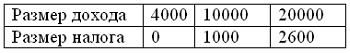 3.2 Задача В стране действует прогрессивная ставка налогообложения: доходы до 60 000 ден. ед. облагаются по ставке 10 %, а свыше этой суммы – по ставке 15 %. Получив 80 000 ден. ед. дохода, гражданин уплатит _____ тыс. ден. ед. налога.3.3 Задача Предприниматель получил доход в сумме 25 тыс. руб. После уплаты подоходного налога, равного 13%, в его распоряжении останется сумма равная… Блок  С - Оценочные средства для диагностирования сформированности уровня компетенций – «владеть»С.0 Варианты заданий на выполнение курсовых проектов/работ – не предусмотреныС.1 Индивидуальные творческие задания (упражнения, проблемные ситуации)1  Субординация. Ваш вышестоящий руководитель, минуя Вас, дает срочное задание Вашему подчиненному, который уже занят выполнением другого ответственного задания, полученного Вами лично от директора. Ваш вышестоящий руководитель делает это уже не в первый раз, и Вы знаете о его натянутых отношениях с директором организации. Оба задания являются неотложными. Выберите приемлемый вариант решения:– выразите подчиненному свое несогласие с заданием вышестоящего руководителя и заставьте его выполнить неотложное задание директора;– в интересах дела подключите к выполнению порученных заданий другого Вашего сотрудника;– напишете служебную записку на имя директора по поводу случившегося и попросите выпустить приказ о порядке распорядительных воздействий в организации;– обратитесь к вышестоящему руководителю с просьбой давать указания Вашим подчиненным только через Вас и попросите перенести срок его задания.2  Психологическая ситуация «Выбор заместителя». Муниципальный орган образования назначил Александрова директором образовательного учреждения. Его предшественник ушел на пенсию, оставив работоспособный коллектив в трудном финансовом положении. До этого Александров три года работал заместителем директора. Он экстраверт, общительный, грамотный, по темпераменту скорее флегматик или сангвиник, больше ориентирован на результаты работы. Александрову необходимо выбрать себе двух заместителей. Имеется несколько кандидатур с разными наборами деловых качеств и психологией взаимоотношений:а) Иванов ориентирован на человеческие отношения, стремится к тому, чтобы в коллективе были доброжелательный климат, взаимное доверие сотрудников, отсутствие конфликтов. Однако он много времени уделяет контактам и коммуникациям и не всегда добивается выполнения плановых показателей по подразделению. Решения и указания Иванова не всегда конкретны и рассчитаны на грамотных сотрудников;б) Петров ориентирован на работу и достижение конечных результатов. Он еще молодой руководитель, честолюбивый, всегда добивается достижения поставленных целей, используя авторитарный стиль руководства. В интересах дела Петров идет на обострение отношений, невзирая на лица и не учитывая психологию сотрудников, за что получил прозвище «карьерист»;в) Сидоров предпочитает работать строго по правилам, всегда аккуратен в выполнении заданий руководства, требователен к подчиненным, поддерживает со всеми формальные отношения. В коллективе его называют за глаза «сухарем». План подразделение выполняет, но текучесть кадров больше, чем в других подразделениях;г) Николаев ориентирован как на работу, так и на человеческие отношения. Весьма грамотный и авторитетный руководитель с большим опытом работы, сотрудники его любят за душевность и готовность помочь в трудную минуту. Его главным недостатком является слабость к спиртному, которая пока сильно на работу не влияет.Кого бы Вы рекомендовали назначить заместителями Александрова?3. Рыночное ценообразование. Разработайте ценовую стратегию для Вашего учебного заведения на следующий год. Выберите одну из стратегий ценообразования. Представьте ее в текстовом виде или в виде таблицы с краткими комментариями. Обоснуйте, почему Вы выбрали эту стратегию?4. Оплата труда. Библиотекарь школы работает учителем по совместительству. С 1 июля он уходит в очередной отпуск. Когда он должен будет приступить к работе? Как будут рассчитываться отпускные?5 Аттестация — это основная форма государственно-общественного контроля за качеством образования в образовательных учреждениях. Цель и содержание аттестации — это: 6. В компетенцию управления директором не входит ____________________ вид деятельности образовательного учреждения. 7.В настоящее время функционально-управленческая конфигурация образовательного учреждения состоит из следующих основных элементов: руководитель учреждения; 8. В образовательных учреждениях устанавливаются за проверку письменных работ, заведование учебными кабинетами и другую дополнительную работу, непосредственно не входящую в круг должностных обязанностей работника: • доплаты 9. В последнее время единственной статьей расходов образовательных учреждений, которая финансируется из бюджета полностью, являются расходы на: • выплату заработной платы 10. В случае отказа в государственной аккредитации образовательное учреждение может повторно пройти аттестацию в срок: • не ранее, чем через 12 месяцев 11. В соответствии с действующим законодательством лицензирование образовательной деятельности осуществляется для: 12. В соответствии с действующим законодательством этот вид образовательной деятельности подлежит обязательному лицензированию: 13. В соответствии со статьей 12 Закона РФ «Об образовании» каждое образовательное учреждение — это юридическое лицо, поэтому образовательные учреждения являются субъектами ____________________ права.14. Важная характеристика системы образования — это: 15. Верны ли определения? А) Амортизация — процесс постепенного переноса стоимости средств производства на производимый продукт Б) Амортизация — процесс переноса стоимости средств производства на производимый продукт при полном износе средств производства в конце срока эксплуатации 16. Верны ли определения? А) Бюджетное нормирование расходов — важный экономический рычаг, с помощью которого достигается одинаковый уровень удовлетворения одних и тех же потребностей однородных учреждений Б) Бюджетное нормирование расходов — установление единых показателей расходов на однотипные объекты, имеющие одинаковые производственные признаки 17. Верны ли определения? А) Главный фактор прироста общественного богатства в информационном обществе — прирост количества образовательных учреждений Б) Главный фактор прироста общественного богатства в информационном обществе — прирост накопленного объема знаний18. Верны ли определения? А) Государственная аккредитация образовательного учреждения — это процедура признания государством в лице его государственных органов управления образованием государственного статуса образовательного учреждения (типа, вида, категории образовательного учреждения, определяемых в соответствии с уровнем и направленностью образовательных программ) Б) Государственная аккредитация образовательного учреждения — это основная форма государственно-общественного контроля за качеством образования в образовательных учреждениях., целью которой является установление соответствия содержания, уровня и качества подготовки выпускников образовательных учреждений требованиям государственных образовательных стандартов 19. Верны ли определения? А) Государственные образовательные стандарты — важнейший компонент многих отношений субъектов, образовательного и воспитательного процессов, структур государственного управления; они устанавливают общие требования к содержанию образования Б) Государственные образовательные стандарты — это инструмент, обеспечивающий единство, унификацию содержания образовательного пространства на всей территории России во всех видах и типах образовательных учреждений, метод управления образованием20. Верны ли определения?А) Договор в сфере образования — это соглашение двух или нескольких лиц об установлении, изменении или прекращении гражданских прав и обязанностей Б) Договор в сфере образования — это юридический факт, относящийся к правомерным действиям, направленным на достижение определенного правового результата (установление, изменение, прекращение гражданских прав и обязанностей)21. Верны ли определения? А) Доплаты в образовательных учреждениях устанавливаются за проверку письменных работ, заведование учебными кабинетами и другую дополнительную работу, непосредственно не входящую в круг должностных обязанностей работника Б) Доплаты в образовательных учреждениях устанавливаются за высокую результативность работы, успешное выполнение наиболее сложных работ, высокое качество работы, напряженность, интенсивность труда, т.е. за качественные показатели работы22. Верны ли определения? А) Единица учета основных средств — инвентарный объект, которым является объект со всеми приспособлениями и принадлежностями или отдельный конструктивно обособленный предмет, предназначенный для выполнения определенных самостоятельных функций Б) Единица учета основных средств — обособленный комплекс конструктивно-сочлененных предметов, представляющих собой единое целое, предназначенный для определенной работы 23. Верны ли определения? А) Информационная функция мониторинга — способ регулярного получения сопоставимой информации о состоянии и развитии системы образования, необходимой для анализа и прогноза состояния и развития системы Б) Информационная функция мониторинга — один из системообразующих факторов, обеспечивающих комплексную характеристику процессов, происходящих в системе образования 24. Верны ли определения? А) Лицензия — это разрешение (право) на лицензируемый вид деятельности при обязательном соблюдении лицензионных требований и условий, выданное лицензирующим органом юридическому лицу или индивидуальному предпринимателю Б) Лицензия — это основная форма государственно-общественного контроля за качеством образования в образовательных учреждениях. Цель и содержание — установление соответствия содержания, уровня и качества подготовки выпускников образовательных учреждений требованиям государственных образовательных стандартов 25. Верны ли определения? А) Лицензия дает право на ведение образовательной деятельности, выдачу выпускникам удостоверения государственного образца и получение финансирования из бюджета Б) Лицензия дает право лишь на ведение образовательной деятельности 26. Верны ли определения? А) Максимизация прибыли — установление такой цены на товар, которая обеспечит максимум прибыли в долгосрочный период Б) Максимизация прибыли — установление такой цены на товар, которая обеспечит максимум прибыли в краткосрочный период 27. Верны ли определения? А) Материально-техническая база в сфере образования — совокупность материальных элементов, необходимых для функционирования и развития образовательного учреждения и системы образования в целом Б) Материально-техническая база в сфере образования — это все закрепленные за образовательными учреждениями материально-вещественные средства, предназначенные для учебной деятельности, для обеспечения условий труда и быта учащихся и преподавателей 28. Верны ли определения? А) Менеджмент в образовании представляет собой современную систему управленческой деятельности, ориентированную на лучшее удовлетворение общественных потребностей путем производства образовательных услуг в условиях рыночной экономики Б) Менеджмент в образовании является и наукой, и искусством, и практической деятельностью по более продуктивному управлению интеллектуальными, материальными и финансовыми ресурсами для наилучшего функционирования и достижения более высоких результатов учебным заведением и любой другой организацией 29. Верны ли определения? А) Минимальная цена на образовательную услугу определяется издержками образовательного учреждения Б) Максимальная цена на образовательную услугу определяется спросом 30. Верны ли определения? А) Моральный износ — потеря средствами труда своих первоначальных качеств Б) Моральный износ — обесценивание средств труда, утрата стоимости до их физического износа, до окончания срока своей физической службы 31. Верны ли определения? А) Налог — это обязательный, индивидуально безвозмездный платеж, взимаемый с организаций и физических лиц в форме отчуждения принадлежащих им на праве собственности, хозяйственного ведения или оперативного управления денежных средств для финансового обеспечения деятельности государства и (или) муниципальных образований Б) Налог — обязательный взнос с организаций и физических лиц, уплата которого — одно из условий совершения в интересах плательщиков сборов государственными органами, органами местного самоуправления, иными уполномоченными органами и должностными лицами юридически значимых действий, включая предоставление определенных прав или выдачу разрешений (лицензий) 32. Верны ли определения? А) Нематериальные активы — это социально-экономические и правовые отношения по поводу владения, распоряжения и пользования продуктами интеллектуального труда Б) Нематериальные активы — это научно-техническая продукция, лицензии, «ноу-хау», патенты, высококвалифицированный персонал, клиентура, торговая марка, компьютерные программы и т.п. 33. Верны ли определения? А) Основные фонды переносят свою стоимость на продукт в течение одного производственного цикла Б) Основные фонды переносят свою стоимость на продукт долгосрочно, по мере износа 34. Верны ли определения? А) Понятие «эффективность» означает степень приближения к максимальному или оптимальному (наиболее желательному) результату при минимуме негативных последствий или издержек Б) Понятие «эффективность» означает степень приближения к максимальному или оптимальному (наиболее желательному) результату при оптимальном уровне негативных последствий или издержек Блок D - Оценочные средства, используемые в рамках промежуточного контроля знаний, проводимого в форме зачёта.Вопросы к зачету.1. Объект и предмет экономики образования.2. Основные критерии уровней качества образования. Критерии оценки студентов и выпускников3. Особенности образовательной услуги как  товара.4. Законодательные основы образования.5. Определения системы образования, образовательной организации.6. Некоммерческая организация.7. Автономия образовательных услуг.8. Общие вопросы управления.10. Структура управления образованием.11. Функции управления образованием.12.Основные направления совершенствования управления образования.13. Модели управления образования.14. Новые  организационные формы  учебных заведений.15. История развития финансирования образования.16. Определение содержания отношений финансирования.17. Сметный порядок финансирования.18. Схема бюджетного финансирования образования.19. Определение потребности в бюджетных средствах20. Расчет потребности в финансировании  образовательных учреждений.21. Общая характеристика  внебюджетного финансирования.22.  История развития  внебюджетного финансирования.23. Организация внебюджетного финансирования.24. Внебюджетное финансирование образовательного учреждения.25.Основные направления совершенствования финансирования образования.26. Нормативное финансирование образования.27. Подходы к разработке нормативов финансирования28. Модели нормативного финансирования образования.29. Государственные именные финансовые обязательства.30. Образовательные субсидии и кредиты.31. Бюджет развития образования в России.32. Бюджет развития образования в Западной Европе и США.33. Налогообложение и налоговые льготы.34. Отношения собственности в образовании.35. Правила установленные вузам по приему на обучение36. Оплата труда в образовании и ее совершенствование.37. Оценка доступности высшего образования.38.Аттестация и тарификация учителей и административных работников школ.39.Повышение педагогического мастерства работников образовательных учреждений и его моральное и материальное стимулирование.40. Значение и основные направления развития материально-технической базы образования в РФ.41.Государственная политика в области реформирования системы образования в России.42. Основные подходы к реформированию систем образования в мире. 43. Основные направления реформирования образования на современном этапе.44. Эффективность образования, ее показатели.45.Маркетинг образования. Понятие и черты образовательных услуг.46. Оценка конкурентного положения и сегментация образовательных услуг. Стратегии и сценарии развития образовательных услуг.47. Сущность маркетинговых коммуникаций в сфере образования.48. Сущность и состав материально-технической базы сферы образования. Цели и особенности хозяйственного механизма в образовании.49. Сущность и классификация персонала по категориям. Персонал в системе образования. Система работы с персоналом.50. Труд работников образования и его особенности. Организация и оплата труда педагогических работников.51. Ценообразование и ценовая стратегия в образовательном учреждении.52.Принципы и методы управления.53. Организация системы управления. Методика оформления и регистрации образовательного учреждения.54.Регламентация управления. Виды регламентов для образовательного учреждения.55.Управление реализацией стратегии в образовательном учреждении.          56. Организационно-правовая система управления образованием.          57. Понятие и показатели качества образования.58 Проблемы экономического роста в образовательной сфере. 59 Анализ экономической и хозяйственно-правовой деятельности в  учебно-производственных  мастерских  и  на предприятиях.60  Расчеты экономической эффективности образования.Описание показателей и критериев оценивания компетенций, описание шкал оцениванияОценивание выполнения тестов Оценивание ответа на практическом занятии (собеседование) Оценивание практических заданий Оценивание ответа на зачетеРаздел 3. Методические материалы, определяющие процедуры оценивания знаний, умений, навыков и (или) опыта деятельности, характеризующих этапы формирования компетенцийОсновными этапами формирования компетенций по дисциплине при изучении студентами дисциплины являются последовательное изучение содержательно связанных между собой разделов. В целом по дисциплине оценка «зачтено» ставится в следующих случаях:-  обучаемый демонстрирует самостоятельность в применении знаний, умений и навыков к решению учебных заданий в полном соответствии с образцом, данным преподавателем, по заданиям, решение которых было показано преподавателем, следует считать, что компетенция сформирована, но ее уровень недостаточно высок. - обучаемый способен  продемонстрировать самостоятельное применение знаний, умений и навыков при решении заданий, аналогичных тем, которые представлял преподаватель при потенциальном формировании компетенции, подтверждает наличие сформированной компетенции, причем на более высоком уровне. Наличие сформированной компетенции на повышенном уровне самостоятельности со стороны обучаемого при ее практической демонстрации в ходе решения аналогичных заданий следует оценивать как положительное и устойчиво закрепленное в практическом навыке.- обучаемый демонстрирует способность к полной самостоятельности (допускаются консультации с преподавателем по сопутствующим вопросам) в выборе способа решения неизвестных или нестандартных заданий в рамках учебной дисциплины с использованием знаний, умений и навыков, полученных как в ходе освоения данной учебной дисциплины, так и смежных дисциплин, следует считать компетенцию сформированной на высоком уровне.Оценка «незачтено» ставится при неспособности обучаемого самостоятельно продемонстрировать наличие знаний при решении заданий, которые были представлены преподавателем вместе с образцом их решения, отсутствие самостоятельности в применении умения к использованию методов освоения учебной дисциплины и неспособность самостоятельно проявить навык повторения решения поставленной задачи по стандартному образцу свидетельствуют об отсутствии сформированной компетенции. Отсутствие подтверждения наличия сформированности компетенции свидетельствует об отрицательных результатах освоения учебной дисциплины. При оценивании результатов обучения: знания, умения, навыки и/или опыта деятельности (владения) в процессе формирования заявленных компетенций используются различные формы оценочных средств текущего, рубежного и итогового контроля (промежуточной аттестации). Таблица  - Формы оценочных средств .Формируемые компетенцииПланируемые результаты обучения по дисциплине, характеризующие этапы формирования компетенцийВиды оценочных средств по уровню сложности/шифр раздела в данном документеОК-7 способность использовать базовые правовые знания в различных сферах деятельностиЗнать:теоретические основы государственного регулирования экономики в сфере образования и особенности экономической политики российского государстваБлок А  задания репродуктивного уровня Тестовые заданияВопросы для опросаОК-7 способность использовать базовые правовые знания в различных сферах деятельностиУметь:использовать правовые нормы в профессиональной и общественной деятельности; выявлять проблемы экономического характера при анализе конкретных ситуаций в системе образования, предлагать способы их решения и оценивать ожидаемые результатыБлок В  задания реконструктивного уровняТиповые задачи, варианты заданий к семинарским (практическим)  работам ОК-7 способность использовать базовые правовые знания в различных сферах деятельностиВладеть:навыками применения законодательства при решении практических задач и проблем экономики в сфере образования, видеть их многообразие и взаимосвязь с процессами, происходящими в обществе.Блок С  задания практико-ориентированного и/или исследовательского уровня  Индивидуальные творческие задания4-балльнаяшкалаПоказателиКритерииОтличноЗачтеноПолнота выполнения тестовых заданий;Своевременность выполнения;Правильность ответов на вопросы;Самостоятельность тестирования.Выполнено более 85 % заданий предложенного теста, в заданиях открытого типа дан полный, развернутый ответ на поставленный вопросХорошоЗачтеноПолнота выполнения тестовых заданий;Своевременность выполнения;Правильность ответов на вопросы;Самостоятельность тестирования.Выполнено от 75 до 85  % заданий предложенного теста, в заданиях открытого типа дан полный, развернутый ответ на поставленный вопрос; однако были допущены неточности в определении понятий, терминов и др.УдовлетворительноЗачтеноПолнота выполнения тестовых заданий;Своевременность выполнения;Правильность ответов на вопросы;Самостоятельность тестирования.Выполнено от 50 до 75  % заданий предложенного теста, в заданиях открытого типа дан неполный ответ на поставленный вопрос, в ответе не присутствуют доказательные примеры, текст со стилистическими и орфографическими ошибками.Неудовлетворительно незачтеноПолнота выполнения тестовых заданий;Своевременность выполнения;Правильность ответов на вопросы;Самостоятельность тестирования.Выполнено менее 50  % заданий предложенного теста, на поставленные вопросы ответ отсутствует или неполный, допущены существенные ошибки в теоретическом материале (терминах, понятиях).4-балльная шкалаПоказателиКритерииОтличноПолнота изложения теоретического материала;Правильность и/или аргументированность изложения (последовательность действий);Самостоятельность ответа;Культура речи;Степень осознанности, понимания изученногоГлубина / полнота рассмотрения темы;соответствие выступления теме, поставленным целям и задачамДан полный, в логической последовательности развернутый ответ на поставленный вопрос, где он продемонстрировал знания предмета в полном объеме учебной программы, достаточно глубоко осмысливает дисциплину, самостоятельно, и исчерпывающе отвечает на дополнительные вопросы, приводит собственные примеры по проблематике поставленного вопроса, решил предложенные практические задания без ошибок.ХорошоПолнота изложения теоретического материала;Правильность и/или аргументированность изложения (последовательность действий);Самостоятельность ответа;Культура речи;Степень осознанности, понимания изученногоГлубина / полнота рассмотрения темы;соответствие выступления теме, поставленным целям и задачамДан развернутый ответ на поставленный вопрос, где студент демонстрирует знания, приобретенные на лекционных и семинарских занятиях, а также полученные посредством изучения обязательных учебных материалов покурсу, дает аргументированные ответы, приводит примеры, в ответе присутствует свободное владение монологической речью, логичность и последовательность ответа. Однако допускается неточность в ответе. Решил предложенные практические задания с небольшими неточностями.УдовлетворительноПолнота изложения теоретического материала;Правильность и/или аргументированность изложения (последовательность действий);Самостоятельность ответа;Культура речи;Степень осознанности, понимания изученногоГлубина / полнота рассмотрения темы;соответствие выступления теме, поставленным целям и задачамДан ответ, свидетельствующий в основном о знании процессов изучаемой дисциплины, отличающийся недостаточной глубиной и полнотой раскрытия темы, знанием основных вопросов теории, слабо сформированными навыками анализа явлений, процессов, недостаточным умением давать аргументированные ответы и приводить примеры, недостаточно свободным владением монологической речью, логичностью и последовательностью ответа. Допускается несколько ошибок в содержании ответа и решении практических заданий.Неудовлетворительно Полнота изложения теоретического материала;Правильность и/или аргументированность изложения (последовательность действий);Самостоятельность ответа;Культура речи;Степень осознанности, понимания изученногоГлубина / полнота рассмотрения темы;соответствие выступления теме, поставленным целям и задачамДан ответ, который содержит ряд серьезных неточностей, обнаруживающий незнание процессов изучаемой предметной области, отличающийся неглубоким раскрытием темы, незнанием основных вопросов теории, несформированными навыками анализа явлений, процессов, неумением давать аргументированные ответы, слабым владением монологической речью, отсутствием логичности и последовательности. Выводы поверхностны. Решение практических заданий не выполнено, т.е студент не способен ответить на вопросы даже при дополнительных наводящих вопросах преподавателя.4-балльная шкалаПоказателиКритерииОтлично Самостоятельность ответа; владение терминологией;характер представления результатов (наглядность, оформление, донесение до слушателей и др.)Студент правильно выполнил задание. Показал отличные владения навыками применения полученных знаний и умений при решении задания в рамках усвоенного учебного материала.Хорошо Самостоятельность ответа; владение терминологией;характер представления результатов (наглядность, оформление, донесение до слушателей и др.)Студент выполнил задание с небольшими неточностями. Показал хорошие владения навыками применения полученных знаний и умений при решении задания в рамках усвоенного учебного материала.Удовлетворительно Самостоятельность ответа; владение терминологией;характер представления результатов (наглядность, оформление, донесение до слушателей и др.)Студент выполнил задание с существенными неточностями. Показал удовлетворительное владение навыками применения полученных знаний и умений при решении задания в рамках усвоенного учебного материалаНеудовлетворительно  Самостоятельность ответа; владение терминологией;характер представления результатов (наглядность, оформление, донесение до слушателей и др.)При выполнении задания студент продемонстрировал недостаточный уровень владения умениями и навыками при решении задач в рамках усвоенного учебного материала.Бинарная шкалаПоказателиКритерииЗачтено1. Полнота изложения теоретического материала;2. Полнота и правильность решения практического задания;3. Правильность и/или аргументированность изложения (последовательность действий);4. Самостоятельность ответа;5. Культура речи.1 Дан полный, в логической последовательности развернутый ответ на поставленный вопрос, где он продемонстрировал знания предмета в полном объеме учебной программы, достаточно глубоко осмысливает дисциплину, самостоятельно, и исчерпывающе отвечает на дополнительные вопросы, приводит собственные примеры по проблематике поставленного вопроса, решил предложенные практические задания без ошибок.Дан развернутый ответ на поставленный вопрос, где студент демонстрирует знания, приобретенные на лекционных и семинарских занятиях, а также полученные посредством изучения обязательных учебных материалов по курсу, дает аргументированные ответы, приводит примеры, в ответе присутствует свободное владение монологической речью, логичность и последовательность ответа. Однако допускается неточность в ответе. Решил предложенные практические задания с небольшими неточностями.Дан ответ, свидетельствующий в основном о знании процессов изучаемой дисциплины, отличающийся недостаточной глубиной и полнотой раскрытия темы, знанием основных вопросов теории, слабо сформированными навыками анализа явлений, процессов, недостаточным умением давать аргументированные ответы и приводить примеры, недостаточно свободным владением монологической речью, логичностью и последовательностью ответа. Допускается несколько ошибок в содержании ответа и решении практических заданий.Незачтено1. Полнота изложения теоретического материала;2. Полнота и правильность решения практического задания;3. Правильность и/или аргументированность изложения (последовательность действий);4. Самостоятельность ответа;5. Культура речи.Дан ответ, который содержит ряд серьезных неточностей, обнаруживающий незнание процессов изучаемой предметной области, отличающийся неглубоким раскрытием темы, незнанием основных вопросов теории, несформированными навыками анализа явлений, процессов, неумением давать аргументированные ответы, слабым владением монологической речью, отсутствием логичности и последовательности. Выводы поверхностны. Решение практических заданий не выполнено, т. е. студент не способен ответить на вопросы даже при дополнительных наводящих вопросах преподавателя.№п/пНаименованиеоценочногосредстваКраткая характеристика оценочного средстваПредставление оценочного средства в фонде1Практические задания и задачиРазличают задачи и задания:а)	репродуктивного уровня, позволяющие оценивать и диагностировать знание фактического материала (базовые понятия, алгоритмы, факты) и умение правильно использовать специальные термины и понятия, узнавание объектов изучения в рамках определенного раздела дисциплины;б)	реконструктивного уровня, позволяющие оценивать и диагностировать умения синтезировать, анализировать, обобщать фактический и теоретический материал с формулированием конкретных выводов, установлением причинно-следственных связей;в)	творческого уровня, позволяющие оценивать и диагностировать умения, интегрировать знания различных областей, аргументировать собственную точку зрения.Рекомендуется для оценки знаний умений и владений студентов.Форма предоставления ответа студента: письменная или устная работа Комплект задач и заданий2Доклад, сообщение (на практическом занятии)Продукт самостоятельной работы студента, представляющий собой публичное выступление по представлению полученных результатов решения определенной учебно-практической, учебно-исследовательской или научной темы.Рекомендуется для оценки знаний, умений и владений студентов.На выступление студенту дается 10-15 минут. При ответе студент может пользоваться конспектом.  Задаются дополнительные вопросы.Темы докладов,сообщений3Собеседование (на практическом занятии)Средство контроля, организованное как специальная беседа преподавателя с обучающимся на темы, связанные с изучаемой дисциплиной, и рассчитанное на выяснение объема знаний обучающегося по определенному разделу, теме, проблеме и т.п. Рекомендуется для оценки знаний студентов.Вопросы по темам/разделам дисциплины4ТестСистема стандартизированных простых и комплексных заданий, позволяющая автоматизировать процедуру измерения уровня знаний, умений и владений обучающегося.Рекомендуется для оценки знаний, умений и владений студентов.Используется веб-приложение «Универсальная система тестирования  БГТИ». На тестирование отводится 60  минут. Каждый вариант тестовых заданий включает 25 вопросов. За каждый правильный  ответ на вопрос  дается 2 балла. Оценка «зачтено» выставляется студенту, если он набрал 50 % правильных ответов. Оценка «не зачтено» ставится, если студент набрал менее 50 % правильных ответов.Фонд тестовых заданий5Зачет Средство, позволяющее оценить знания, умения и владения обучающегося по учебной дисциплине. Рекомендуется для оценки знаний, умений и владений студентов.С учетом результативностиРаботы студента может быть принято решение о признании студента освоившим отдельную часть или весь объем учебного предмета по итогам семестра и  проставлении в зачетную книжку студента – «зачтено».  Студент, не выполнивший минимальный объем учебной работы по дисциплине, не допускается к сдаче зачета.Зачет сдается в устной форме или в форме тестирования.Комплект теоретических вопросов и практических заданий (билетов) к зачету. 